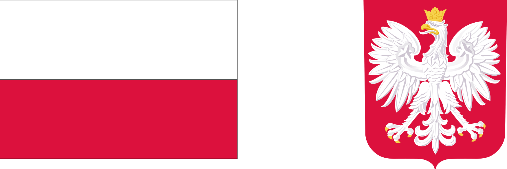 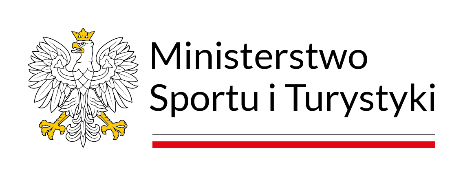 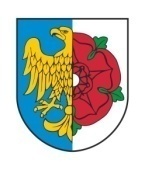 Umowa nr	/2023PROJEKTzawarta w Oleśnie w dniu	 2023 roku pomiędzy:Gmina Olesno z siedzibą: ul. Pieloka 21, 46-300 OlesnoREGON: 151398600, NIP: 576-156-23-52reprezentowaną przez: zwaną dalej „Zamawiającym"aREGON:, NIP:reprezentowanym przez: zwanym dalej „Wykonawcą"W wyniku rozstrzygnięcia postępowania nr	 o udzielenie zamówienia publicznego w trybie przetargu w trybiepodstawowym bez przeprowadzenia negocjacji, przeprowadzonego na podstawie ustawy z dnia 11 września 2019 r., zwanej dalej ustawą Pzp, została zawarta umowa o następującej treści:§1. Przedmiot UmowyPrzedmiotem inwestycji jest wymiana nawierzchni boiska do gry w piłkę nożna o wymiarach 62m x 30m o sztucznej nawierzchni, wymiana siatki na piłkochwytach za liniami bocznymi przedmiotowego boiska oraz wymianę 31 sztuk opraw na energooszczędne na terenie całego orlika., zgodnie z ofertą Wykonawcy, stanowiącą załącznik nr 1 do Umowy.Zakres zadania obejmuje:Demontaż na czas robót bramek piłkarskich (w razie konieczności);Usunięcie istniejącej nawierzchni trawiastej wraz z wypełnieniem z granulatu gumowego;Wywóz i utylizację zdjętej nawierzchni trawiastej wraz z wypełnieniem z granulatu gumowego z potwierdzeniem przyjęcia do utylizacji przez uprawnionego odbiorcę;Ułożenie i montaż nawierzchni z trawy syntetycznej wraz z zasypaniem granulatem EPDM lub SBR;Linie białe wklejane w nawierzchnię - zgodne w zakresie wymagań z oferowaną trawą syntetyczną - szerokość 120 mm.;Wykonanie badań powykonawczych systemu nawierzchni boiska, potwierdzających uzyskanie parametrów, spełniających wymagania FIFA Quality Concept for Football Truf na poziomie FIFA Quality Pro ( Manuał 2015);Montaż zdemontowanych bramek piłkarskich, zgodnych z przepisami FIFA, PZPN i spełniających wymagane normy.Dla wbudowanych materiałów Wykonawca przedłoży:Autoryzację producenta nawierzchni, wystawioną na Wykonawcę z określeniem nazwy inwestycji,Aktualny atest PZH (lub dokument równoważny) dla nawierzchni z trawy oraz wypełnienia ( granulatu),Kompletny raport z badań systemu nawierzchni, potwierdzający minimalne wymagane parametry sztucznej trawy, rodzaj surowców oraz spełnienie wymagań FIFA Ouality Concept for Football Truf na poziomie FIFA Ouality Pro ( Manuał 2015), z określeniem wszystkich elementów systemu nawierzchni (trawa, granulat) wykonane przez autoryzowane laboratorium ( np. Labosport, ISA Sport, Sportslabs, Ercat),Kompletny raport z badań nawierzchni (trawa, granulat) na zgodność z normą PN-EN 15330-1:2014 w celu potwierdzenia pozostałych parametrów, poza minimalnymi wymaganiami, dotyczącymi nawierzchni z trawy syntetycznej,Integralną częścią Umowy jest:SWZ - zał. nr 1Oferta Wykonawcy - zał. nr 2§ 2. Termin wykonania przedmiotu Umowy.Termin wykonania zamówienia – dwa miesiące od dnia podpisania umowy.§ 3. Wynagrodzenie.Za wykonanie przedmiotu Umowy Strony ustalają wynagrodzenie ryczałtowe. Cena umowna ofertowa za wykonanie całego przedmiotu umowy wynosi:Wynagrodzenie, o którym mowa w ust. 1 zawiera wszystkie koszty związane z realizacją zadania, o którym mowa w §1. Zawiera ono ponadto koszty: wszelkich robót przygotowawczych, demontażowych, porządkowych, robót pomocniczych dla robót podstawowych, robót zabezpieczających, wszelkie koszty utrzymania zaplecza, koszty zapewnienia bezpieczeństwa i likwidacji zagrożeń, koszty wynikające z konieczności zapobieżenia awarii, uporządkowania terenu po zakończeniu robót, oraz inne koszty wynikające z Umowy.Dopuszcza się cedowanie wierzytelności z tytułu realizacji przedmiotu Umowy na osoby trzecie za wyłączną zgodą Zamawiającego.§ 4. Kolejność ważności dokumentów.W przypadku wątpliwości interpretacyjnych, co do rodzaju i zakresu Robót, określonych w Umowie oraz zakresu praw i obowiązków Zamawiającego i Wykonawcy, będzie obowiązywać następująca kolejność ważności n/w dokumentów:Umowa,SWZ,Oferta Wykonawcy.§ 5. Koordynacja.Osobą odpowiedzialną za realizację niniejszej Umowy z ramienia Zamawiającego będzie:tel.:………… e-mail: …………Przedstawicielem Wykonawcy na budowie będzie:tel.:………… e-mail: …………§ 6. Prawa i obowiązki Zamawiającego.Do obowiązków Zamawiającego należy:kontrola postępu i jakości prac wykonywanych w ramach przedmiotu Umowy,dokonanie odbioru końcowego przedmiotu Umowy,zapłata wynagrodzenia za wykonany przedmiot Umowy,powołanie komisji w celu dokonania przeglądów - przed upływem okresu rękojmi za wady,§ 7. Obowiązki WykonawcyZapewnienie materiałów i urządzeń niezbędnych do wykonania i utrzymania prac w stopniu, w jakim wymaga tego jakość i terminowość prac.Przestrzeganie przepisów bezpieczeństwa i higieny pracy, bezpieczeństwa przeciwpożarowego, z zakresu ochrony środowiska itp. oraz umożliwienie wstępu na teren inwestycji Zamawiającemu, pracownikom organów państwowych, celem dokonywania kontroli i udzielanie im informacji i pomocy wymaganej przepisami.Uczestniczenie w naradach koordynacyjnych, organizowanych przez Zamawiającego co najmniej jeden raz na dwa tygodnie, oraz we wszystkich spotkaniach niezbędnych dla prawidłowej realizacji Zadania,Podjęcie wszelkich niezbędnych działań celem ochrony środowiska oraz unikanie szkód lub nadmiernej uciążliwości prowadzonych prac dla osób trzecich i dóbr publicznych lub innych negatywnych skutków, wynikających ze sposobu działania.Zawarcie odpowiednich umów ubezpieczeniowych w zakresie określonym w § 9,Udzielanie Zamawiającemu informacji o Personelu, jego ilości, czasie pracy oraz pracującym sprzęcie,Informowanie na żądanie Zamawiającego o sposobie prowadzenia badań powykonawczych systemu nawierzchni boiska w ramach realizacji zadania.Ponoszenie odpowiedzialności za ewentualne szkody wyrządzone Zamawiającemu w trakcie realizacji przedmiotu umowy jak również za szkody powstałe w związku z nieprawidłowym jej wykonaniem.Usunięcie niezwłocznie ujawnionych Wad przedmiotu Umowy.Zapewnienie właściwej koordynacji prac wykonywanych przez podwykonawców i dalszych podwykonawców.Informowanie pisemne Zamawiającego o każdej zmianie nazwy, siedziby, nr NIP, REGON, telefonu, adresu e-mail.Zatrudnienie na umowę o pracę osób, przez Wykonawcę lub podwykonawcę osób wykonujących w trakcie realizacji zamówienia wskazane poniżej czynności:roboty rozbiórkowe,roboty ziemneb) montaż nawierzchni i wyposażenia.§ 8. Czas pracy.Wykonawca wykonuje prace w dni robocze w godzinach od 6.00 do 22.00.Jeżeli ze względów technologicznych lub organizacyjnych, niezbędne jest wydłużenie czasu pracy w dni robocze lub wykonywanie Robót w dni wolne od pracy, powinno to być uzgodnione z Zamawiającym. Powyższa okoliczność nie wpływa na wysokość wynagrodzenia należnego Wykonawcy z tytułu wykonania Umowy.§ 9. Ubezpieczenia.Wykonawca przedstawi Zamawiającemu polisę ubezpieczeniową od odpowiedzialności cywilnej w zakresieprowadzonej działalności gospodarczej na sumę ubezpieczenia nie mniejszą niż 500.000,00 PLN ( słownie: pięćset tysięcy złotych) ważną w okresie od dnia podpisania Umowy do chwili przekazania robót Zamawiającemu po Odbiorze końcowym przedmiotu Umowy. Polisę ubezpieczeniową Wykonawca przedstawi Zamawiającemu przed przystąpieniem do realizacji prac oraz w trakcie realizacji robót w każdym przypadku upływu terminu ważności poprzedniej polisy.W przypadku, w którym z powodu zmiany terminu realizacji przedmiotu Umowy w ramach dopuszczalnych ustawą Prawo zamówień publicznych, polisa będzie ważna w okresie krótszym niż okres realizacji przedmiotu umowy Wykonawca wraz z podpisaniem aneksu do umowy, zmieniającego termin wykonania przedmiotu Umowy winien dołączyć zaktualizowaną polisę ubezpieczeniową bądź złożyć pisemne oświadczenie o kontynuacji polisy przez okres realizacji robót na nie gorszych warunkach.Zakres oraz warunki ubezpieczenia, jak też ich zmiana podlegają akceptacji Zamawiającego.§ 10. Podwykonawstwo.Wykonawca może powierzyć wykonanie części zamówienia podwykonawcy. Powierzenie części zamówienia podwykonawcom nie zwalnia Wykonawcy z odpowiedzialności za należyte wykonanie tego zamówienia i obowiązków wynikających z Umowy lub obowiązujących przepisów prawa. Za działania podwykonawców Wykonawca odpowiada jak za własne.Wykonawca zobowiązany jest do wskazania w Ofercie stanowiącej zał. nr 3 do Umowy, części zamówienia, których wykonanie zamierza powierzyć podwykonawcom wraz z podaniem ich nazw, danych kontaktowych oraz przedstawicieli.Na podstawie Oferty stanowiącej zał. nr 3 do Umowy, Wykonawca oświadcza, że przy realizacji przedmiotu niniejszej Umowy następujące części zamówienia zamierza powierzyć następującym podwykonawcom:...nazwo firmy, dane kontaktowe, przedstawiciele.. - ..określenie części zamówienia...,Jeżeli Wykonawca, w trakcie realizacji przedmiotu niniejszej Umowy, będzie chciał powierzyć podwykonawcom lub dalszym podwykonawcom wykonanie części zamówienia, którego przedmiotem są roboty budowlane, dostawy, usługi, wówczas zobowiązany jest przedstawić pisemnie Zamawiającemu informacje, o których mowa w ust. 3, na temat tych nowych podwykonawców.Jeżeli zmiana albo rezygnacja z podwykonawcy dotyczy podmiotu, na którego zasoby Wykonawca powoływał się, w celu wykazania spełnienia warunków udziału w postępowaniu, Wykonawca będzie zobowiązany wykazać Zamawiającemu, że proponowany inny podwykonawca lub Wykonawca samodzielnie spełnia je w stopniu nie mniejszym niż podwykonawca, na którego zasoby Wykonawca powoływał się w trakcie postępowania o udzielenie zamówieniaW trakcie realizacji przedmiotu Umowy Wykonawca zobowiązany jest do pisemnego zawiadomienia Zamawiającego o wszelkich zmianach w odniesieniu do informacji podanych w ust. 3.Wykonawca, podwykonawca lub dalszy podwykonawca zamówienia na roboty budowlane zamierzający zawrzeć umowę o podwykonawstwo, której przedmiotem są roboty budowlane, jest obowiązany, w trakcie realizacji zamówienia publicznego na roboty budowlane, do przedłożenia Zamawiającemu do akceptacji projektu tej umowy, przy czym podwykonawca lub dalszy podwykonawca jest obowiązany dołączyć zgodę Wykonawcy na zawarcie umowy o podwykonawstwo o treści zgodnej z projektem umowy.Umowa o podwykonawstwo nie może zawierać postanowień kształtujących prawa i obowiązki podwykonawcy, w zakresie kar umownych oraz postanowień dotyczących warunków wypłaty wynagrodzenia, w sposób dla niego mniej korzystny niż prawa i obowiązki Wykonawcy, ukształtowane postanowieniami umowy zawartej między Zamawiającym a Wykonawcą.Zamawiający wymaga, aby umowy z podwykonawcami były zgodne z przepisami ustawy o VAT w zakresie terminów wystawiania faktur. Naruszenie tych terminów zwalnia zamawiającego z obowiązków solidarnej odpowiedzialności wobec podwykonawców. Wykonawca jest również zobowiązany do przedłożenia Zamawiającemu projektu zmiany umowy o podwykonawstwo oraz poświadczonej za zgodność z oryginałem kopii zawartej umowy o podwykonawstwo i jej zmian.Termin zapłaty wynagrodzenia podwykonawcy lub dalszemu podwykonawcy przewidziany w umowie o podwykonawstwo nie może być dłuższy niż 30 dni od dnia doręczenia Wykonawcy, podwykonawcy lub dalszemu podwykonawcy faktury lub rachunku, potwierdzających wykonanie zleconej podwykonawcy lub dalszemu podwykonawcy dostawy, usługi lub roboty budowlanej.Wynagrodzenie podwykonawcy lub dalszego podwykonawcy przewidziane w umowie o podwykonawstwo za dany zakres prac nie może być wyższe niż wynagrodzenie przewidziane dla Wykonawcy za ten zakres w niniejszej Umowie. Ponadto suma wynagrodzenia wszystkich podwykonawców nie może być wyższa od wynagrodzenia Wykonawcy określonego w § 3 ust. 1 niniejszej Umowy.Wykonawca w umowach z podwykonawcami, a podwykonawcy w umowach z dalszymi podwykonawcami zobowiązani są zastrzec postanowienie, iż Zamawiający ma prawo wglądu w dokumenty finansowe podwykonawców lub dalszych podwykonawców i żądania przedstawiania dowodów zapłaty należnego podwykonawcom wynagrodzenia.Zamawiający, w terminie 5 dni od dnia otrzymania projektu umowy o podwykonawstwo lub jej zmiany , zgłasza w formie pisemnej, pod rygorem nieważności, zastrzeżenia do projektu umowy o podwykonawstwo, której przedmiotem są roboty budowlane, lub jej zmiany, w przypadku, gdy:nie spełnia ona wymagań określonych w SWZ,przewiduje ona termin zapłaty wynagrodzenia dłuższy niż określony w ust. 10,zawiera ona postanowienia niezgodne z ust 9,nie spełnia wymagań określonych w ust. 11 i 12.Niezgłoszenie w formie pisemnej zastrzeżeń do przedłożonego projektu umowy o podwykonawstwo, której przedmiotem są roboty budowlane, w terminie określonym w ust. 13, uważa się za akceptację projektu umowy przez Zamawiającego.Wykonawca, podwykonawca lub dalszy podwykonawca zamówienia na roboty budowlane przedkłada Zamawiającemu poświadczoną za zgodność z oryginałem kopię zawartej umowy o podwykonawstwo, której przedmiotem są roboty budowlane, w terminie 7 dni od dnia jej zawarcia.Wykonawca, podwykonawca lub dalszy podwykonawca zamówienia na roboty budowlane przedkłada Zamawiającemu poświadczoną za zgodność z oryginałem kopię zawartej umowy o podwykonawstwo, której przedmiotem są dostawy lub usługi, w terminie 7 dni od dnia jej zawarcia, z wyłączeniem umów o podwykonawstwo o wartości mniejszej niż 0,5% wartości umowy w sprawie zamówienia publicznego.Przepisy ust. 8-16 stosuje się odpowiednio do zmian umów o podwykonawstwo.W przypadku nieprzedłożenia przez Wykonawcę Zamawiającemu do zaakceptowania projektu umowy o podwykonawstwo, której przedmiotem są roboty budowlane, lub projektu jej zmiany, albo nieprzedłożenia poświadczonej za zgodność z oryginałem kopii umowy o podwykonawstwo lub jej zmiany, albo braku zmiany umowy o podwykonawstwo w zakresie terminu zapłaty, Zamawiający będzie naliczał kary umowne zgodnie z § 16 niniejszej umowy.Zamawiający jest uprawniony do żądania, aby Wykonawca rozwiązał umowę z podwykonawcą lub dalszym podwykonawcą, jeżeli według oceny Zamawiającego, podwykonawca lub dalszy podwykonawca wykonuje świadczenia w sposób niezadowalający, pod rygorem wystąpienia o zapłatę kary umownej. Żądanie Zamawiającego powinno mieć formę pisemną i zawierać uzasadnienie oraz termin na rozwiązanie tej umowy. Jednocześnie Wykonawca zobowiązany jest do przedstawienia Zamawiającemu rozliczenia, robót wykonanych przez tego podwykonawcę lub dalszego podwykonawcę do czasu rozwiązania umowy.Zamawiający wymaga aby umowy z podwykonawcami były zgodne z przepisami ustawy o VAT w zakresie terminów wystawiania faktur. Naruszenie tych terminów zwalnia zamawiającego z obowiązków solidarnej odpowiedzialności wobec podwykonawców.Termin zapłaty wynagrodzenia podwykonawcy lub dalszemu podwykonawcy przewidziany w umowie o podwykonawstwo nie może być dłuższy niż 30 dni od dnia doręczenia Wykonawcy, podwykonawcy lub dalszemu podwykonawcy faktury lub rachunku, potwierdzających wykonanie zleconej podwykonawcy lub dalszemu podwykonawcy dostawy, usługi lub roboty budowlanej.Wynagrodzenie podwykonawcy lub dalszego podwykonawcy przewidziane w umowie o podwykonawstwo za dany zakres prac nie może być wyższe niż wynagrodzenie przewidziane dla Wykonawcy za ten zakres w niniejszej Umowie. Ponadto suma wynagrodzenia wszystkich podwykonawców nie może być wyższa od wynagrodzenia Wykonawcy określonego w § 3 ust. 1 niniejszej Umowy.§ 11. Odbiór Przed przystąpieniem do Odbioru końcowego Wykonawca winien usunąć wszelkie urządzenia tymczasowe, oraz pozostawić miejsce prac i jego otoczenie w stanie czystym i nadającym się bezpośrednio do użytkowania.Strony ustalają, że warunkiem osiągnięcia gotowości do Odbioru końcowego jest doręczenie Zamawiającemu pisemnego zgłoszenia o gotowości do odbioru. Zamawiający w terminie 5 dni potwierdza, po sprawdzeniu, gotowość do odbioru. Do zgłoszenia Wykonawca załącza opracowanie powykonawcze w 2 egzemplarzach w wersji papierowej oraz w wersji elektronicznej, zawierające w szczególności:badania zagęszczenia podbudowy,wymagane prawem oświadczenia - w języku polskim,wyniki badań zagęszczenia podbudowy na całej płycie boiskaprotokoły z wykonanych badań powykonawczych systemu nawierzchni boiska, potwierdzających uzyskanie parametrów, spełniających wymagania FIFA Quality Concept for Football Truf na poziomie FIFA Quality Pro ( Manuał 2015)mz określeniem wszystkich elementów systemu nawierzchni (trawa, granulat) wykonane przez autoryzowane laboratorium ( np. Labosport, ISA Sport, Sportslabs, Ercat).Strony postanawiają, że z czynności Odbioru końcowego będzie spisany „Protokół odbioru końcowego" zawierający podstawowe dane odnoszące się do Umowy oraz istotne ustalenia dokonane w toku czynności odbiorowych, w szczególności:oznaczenie osób uczestniczących w odbiorze i charakteru tego uczestnictwa,oznaczenie miejsca prowadzenia czynności odbiorowych,datę rozpoczęcia i zakończenia czynności odbiorowych,wykaz dokumentów przekazanych Zamawiającemu, stwierdzenia o:wyznaczeniu terminów na usunięcie ewentualnych stwierdzonych w trakcie czynności odbiorowych wad w wykonaniu przedmiotu Umowy,Odbiorze końcowym będącym potwierdzeniem prawidłowego wykonania przedmiotu Umowy i zakończenia Odbioru końcowego w dacie dokonania przez Zamawiającego (Komisję odbiorową) tego potwierdzenia,odmowie dokonania odbioru z podaniem powodów takiej odmowy,ewentualne oświadczenia lub wyjaśnienia Wykonawcy związane z czynnościami odbiorowymi,podpisy członków komisji odbiorowej.Zamawiający wyznaczy termin i rozpocznie Odbiór końcowy w terminie 3 dni od daty potwierdzenia gotowości do odbioru przez osobę wyznaczoną przez Zamawiającego zawiadamiając o tym Wykonawcę. Termin dokonania Odbioru końcowego określa się na 3 dni. Termin ten będzie przedłużony o okres wyznaczony Wykonawcy na usunięcie ewentualnych stwierdzonych w trakcie czynności odbiorowych wad.Wykonawca zobowiązany jest do zawiadomienia Zamawiającego o usunięciu wad oraz do żądania wyznaczenia terminu na odbiór zakwestionowanych uprzednio prac, jako wadliwych.Protokół odbioru końcowego Zamawiający podpisze po pozytywnej ocenie wykonania przedmiotu Umowy oraz po przekazaniu przez Wykonawcę wszystkich wymaganych przepisami prawa dokumentów.Od dnia następującego po dniu, w którym nastąpił Odbiór końcowy, rozpoczynają swój bieg terminy zwrotu zabezpieczenia należytego wykonania Umowy, o których mowa w § 12 ust. 2 Umowy oraz terminy gwarancji.§ 12. Gwarancja jakości i rękojmia za wady na prace montażowe.Ustala się, że okres gwarancji jakości i rękojmi za wady na prace montażowe oraz wbudowane materiały i urządzenia wynosi:	miesięcy od daty podpisania „Protokołu odbioru końcowego przedmiotu umowy".Bieg okresu gwarancji jakości i rękojmi za wady na prace montażowe oraz wbudowane materiały i urządzenia rozpoczyna się od daty zakończenia odbioru końcowego. W przypadku stwierdzenia podczas odbioru końcowego wad nadających się do usunięcia, od daty zakończenia odbioru końcowego rozpoczyna się okres gwarancji jakości i rękojmi za wady wyłącznie dla elementów odebranych bez wad i uznanych za należycie wykonane, natomiast dla elementów, na których stwierdzono wady, okres gwarancji i rękojmi za wady rozpoczyna się dopiero od daty protokolarnego stwierdzenia usunięcia wad i uznania za należycie wykonane.Wykonawca ponosi pełną odpowiedzialność z tytułu gwarancji jakości i rękojmi za wady przedmiotu Umowy. W okresie tym Wykonawca usunie stwierdzone wady na własny koszt. Jeżeli Wykonawca nie usunie wad w wymaganym terminie, Zamawiający może usunąć wady we własnym zakresie lub przez stronę trzecią na koszt Wykonawcy - bez utraty praw do rękojmi za wady.O zauważonych wadach w przedmiocie Umowy w okresie gwarancji jakości rękojmi za wady Zamawiający pisemnie zawiadomi Wykonawcę wg swojego wyboru:pisemnie na adres	,pocztą elektroniczną na adres	Wady w przedmiocie Umowy ujawnione w okresie gwarancji i rękojmi za wady Wykonawca jest zobowiązany usunąć niezwłocznie i bez nadmiernych niedogodności dla Zamawiającego lecz nie później niż w terminie 14 dni od dnia otrzymania od Zamawiającego pisemnego zawiadomienia, o którym mowa w ust. 4.Jeżeli usunięcie wad ze względów technologicznych nie jest możliwe w terminie wskazanym w ust. 5, Wykonawca jest zobowiązany zawiadomić o tym Zamawiającego pisemnie lub pocztą elektroniczną. Zamawiający wyznaczy nowy termin. Niedotrzymanie przez Wykonawcę wyznaczonego terminu będzie zakwalifikowane, jako odmowa usunięcia wad. Zamawiający usunie wady we własnym zakresie lub przez stronę trzecią na koszt Wykonawcy niniejszej umowy - bez utraty praw do rękojmi za wady, na co Wykonawca wyraża zgodę.Po usunięciu wad ujawnionych w okresie rękojmi Wykonawca zobowiązany jest do pisemnego lub pocztą elektroniczną zawiadomienia Zamawiającego o usunięciu wad oraz do żądania wyznaczenia terminu na dokonanie odbioru usunięcia wad. Fakt usunięcia wad zostanie stwierdzony w protokole odbioru usunięcia wad.Przed upływem okresu rękojmi za wady Zamawiający wyznacza termin odbioru przedmiotu umowy na co najmniej 14 dni przed końcem okresu rękojmi za wady. Odbioru dokonuje Zamawiający przy udziale Wykonawcy.§ 13. Faktury.Rozliczenie wynagrodzenia Wykonawcy, o którym mowa w § 3 ust. 1 płatne będzie na podstawie faktury końcowej za wykonanie przedmiotu Umowy oraz po podpisaniu „Protokołu odbioru końcowego".W przypadku stwierdzenia podczas odbioru końcowego wad nadających się do usunięcia, zapłata faktury końcowej zostanie, według wyboru Zamawiającego, wstrzymana do czasu skutecznego usunięcia wad i uznania przedmiotu Umowy za należycie wykonany, bądź zostanie dokonana pod warunkiem wpłaty na konto depozytowe Zamawiającego kwoty stanowiącej równowartość kosztu usunięcia wad, obliczonego przez Wykonawcę i zaakceptowanego przez Zamawiającego. Kwota ta zostanie zwrócona Wykonawcy w terminie 15 dni od daty protokolarnego stwierdzenia usunięcia wad i uznania przedmiotu Umowy za należycie wykonany.W przypadku stwierdzenia podczas odbioru końcowego wad nienadających się do usunięcia, które jednak nie uniemożliwiają użytkowania obiektu zgodnie z jego przeznaczeniem, Zamawiającemu przysługuje prawo obniżenia wynagrodzenia Wykonawcy. Obniżenie wynagrodzenia będzie szacowane przez Zamawiającego indywidualnie w każdym przypadku z uwagi na trwałość, estetykę oraz wartość użytkową wadliwie wykonanych elementów.Wykonawca zobowiązany jest regulować terminowo swoje zobowiązania wobec Podwykonawców, dalszych podwykonawców, dostawców.W przypadku realizacji części przedmiotu niniejszej umowy przez podwykonawcę bądź dalszego podwykonawcę, Zamawiający zastrzega sobie prawo wglądu w dokumenty finansowe potwierdzające uregulowanie należności wynikających z umowy pomiędzy Wykonawcą a podwykonawcą bądź dalszym podwykonawcą.Wykonawca zobowiązany jest do doręczenia Zamawiającemu do składanej faktury pisemnych oświadczeń podwykonawców, dalszych podwykonawców i dostawców biorących udział w realizacji zadania, sporządzonych wg wzoru ustalonego pomiędzy Zamawiającym a Wykonawcą po zawarciu Umowy, o łącznej kwocie ich wierzytelności w związku z realizacją zadania wraz z terminami wymagalności oraz o otrzymaniu przez nich zapłaty wymagalnego wynagrodzenia wraz z przedstawieniem dowodów zapłaty, a w przypadku niedotrzymania terminu zapłaty określonego w umowie z podwykonawcami i dalszymi podwykonawcami, o otrzymaniu należnych im odsetek z tytułu nieterminowej zapłaty.W przypadku niedostarczenia wszystkich oświadczeń i dowodów zapłaty, o których mowa w ust. 9 Zamawiający wstrzymuje zapłatę faktury Wykonawcy do czasu dostarczenia tych dokumentów bez prawa żądania przez Wykonawcę odsetek z tego tytułu.Zamawiający dokonuje bezpośredniej zapłaty wymagalnego wynagrodzenia przysługującego podwykonawcy lub dalszemu podwykonawcy, który zawarł zaakceptowaną przez Zamawiającego umowę o podwykonawstwo, której przedmiotem są roboty budowlane, lub który zawarł przedłożoną Zamawiającemu umowę o podwykonawstwo, której przedmiotem są dostawy lub usługi, w przypadku uchylenia się od obowiązku zapłaty odpowiednio przez Wykonawcę, podwykonawcę lub dalszego podwykonawcę.Wynagrodzenie, o którym mowa w ust. 12, dotyczy wyłącznie należności powstałych po zaakceptowaniu przez Zamawiającego umowy o podwykonawstwo, której przedmiotem są roboty budowlane, lub po przedłożeniu Zamawiającemu poświadczonej za zgodność z oryginałem kopii umowy o podwykonawstwo, której przedmiotem są dostawy lub usługi.Bezpośrednia zapłata obejmuje wyłącznie należne wynagrodzenie, bez odsetek, należnych podwykonawcy lub dalszemu podwykonawcy.Przed dokonaniem bezpośredniej zapłaty wynagrodzenia podwykonawcy lub dalszemu podwykonawcy, o której mowa w ust. 11, Zamawiający informuje w formie pisemnej o tym fakcie Wykonawcę, który w terminie 7 dni od dnia doręczenia tej informacji może zgłosić Zamawiającemu w formie pisemnej uwagi dotyczące zasadności bezpośredniej zapłaty wynagrodzenia podwykonawcy lub dalszemu podwykonawcy. W uwagach nie można powoływać się na potrącenie roszczeń Wykonawcy względem podwykonawcy niezwiązanych z realizacją umowy o podwykonawstwo.W przypadku zgłoszenia przez Wykonawcę uwag, o których mowa w ust. 14, w terminie wskazanym przez Zamawiającego, Zamawiający może:nie dokonać bezpośredniej zapłaty wynagrodzenia podwykonawcy lub dalszemu podwykonawcy, jeżeli Wykonawca wykaże niezasadność takiej zapłaty albozłożyć do depozytu sądowego kwotę potrzebną na pokrycie wynagrodzenia podwykonawcy lub dalszego podwykonawcy w przypadku istnienia zasadniczej wątpliwości Zamawiającego co do wysokości należnej zapłaty lub podmiotu, któremu płatność się należy, albodokonać bezpośredniej zapłaty wynagrodzenia podwykonawcy lub dalszemu podwykonawcy, jeżeli podwykonawca lub dalszy podwykonawca wykaże zasadność takiej zapłaty.W przypadku dokonania bezpośredniej zapłaty podwykonawcy lub dalszemu podwykonawcy, o których mowa w ust. 11, Zamawiający potrąca kwotę wypłaconego wynagrodzenia z wynagrodzenia należnego Wykonawcy. W takim przypadku Wykonawca nie będzie domagał się zapłaty wynagrodzenia w części przekazanej bezpośrednio podwykonawcy. W takim przypadku Wykonawca nie będzie domagał się zapłaty wynagrodzenia w części przekazanej bezpośrednio podwykonawcy.W przypadku braku zapłaty lub nieterminowej zapłaty wynagrodzenia należnego podwykonawcom lub dalszym podwykonawcom, Zamawiający będzie naliczał Wykonawcy kary umowne, zgodnie z § 16 niniejszej Umowy.Konieczność wielokrotnego dokonywania bezpośredniej zapłaty podwykonawcy lub dalszemu podwykonawcy, o których mowa w ust. 11, lub konieczność dokonania bezpośrednich zapłat na sumę większą niż 5% wartości Umowy określonej w § 3 ust. 1 może stanowić podstawę do odstąpienia od Umowy przez Zamawiającego z winy Wykonawcy.Warunkiem wypłaty całego należnego Wykonawcy wynagrodzenia będzie przedstawienie przez Wykonawcę do faktury końcowej pisemnych oświadczeń wszystkich podwykonawców i dalszych podwykonawców biorących udział w realizacji zadania stwierdzających, iż nastąpiło wygaśnięcie wszelkich roszczeń pomiędzy Wykonawcą a podwykonawcami i dalszymi podwykonawcami z tytułu zawartych umów o podwykonawstwo wraz z rozliczeniem wynagrodzenia należnego podwykonawcom i dalszym podwykonawcom oraz przedstawienie wszystkich dowodów zapłaty.W sytuacji, jeżeli w związku z ustalonymi w umowach o podwykonawstwo terminami płatności przedstawienie wszystkich oświadczeń i dowodów zapłaty, o których mowa w ust. 19, nie będzie możliwe, Wykonawca zobowiązany jest przedstawić pisemne oświadczenia podwykonawców i dalszych podwykonawców z rozliczeniem należnego im wynagrodzenia i łączną ostateczną kwotą ich wierzytelności w związku z realizacją zadania wraz z terminami wymagalności i deklaracjami, że zapłata wskazanych kwot spowoduje wygaśnięcie roszczeń z tytułu zawartych umów o podwykonawstwo.W sytuacji, o której mowa w ust. 20, Zamawiający będzie mógł:zatrzymać Wykonawcy z faktury końcowej zapłatę wynagrodzenia do wysokości łącznej ostatecznej kwoty wierzytelności podwykonawców i dalszych podwykonawców wynikającej z oświadczeń, o których mowa w ust. 20, do czasu ich uregulowania przez Wykonawcę i podwykonawców, bez prawa żądania przez Wykonawcę odsetek z tego tytułu. Kwoty te zostaną zwolnione niezwłocznie po przedstawieniu przez Wykonawcę oświadczeń podwykonawców i dalszych podwykonawców o wygaśnięciu wszelkich roszczeń pomiędzy Wykonawcą a podwykonawcami i dalszymi podwykonawcami, albodokonać bezpośredniej zapłaty wynagrodzenia podwykonawcy lub dalszemu podwykonawcy w wysokości kwot wynikających z oświadczeń, o których mowa w ust. 20, albozłożyć do depozytu sądowego kwotę potrzebną na pokrycie wynagrodzenia podwykonawcy lub dalszego podwykonawcy wynikającą z oświadczeń, o których mowa w ust. 20, w przypadku istnienia zasadniczej wątpliwości Zamawiającego co do wysokości należnej zapłaty lub podmiotu, któremu płatność się należy.Jednocześnie Strony zgodnie postanawiają, iż zapłata faktury końcowej, bądź przekazanie należnych Wykonawcy kwot bezpośrednio podwykonawcy lub dalszemu podwykonawcy, bądź złożenie do depozytu sądowego kwot potrzebnych na pokrycie wynagrodzenia podwykonawcy lub dalszego podwykonawcy, zgodnie z ust. 20, stanowić będzie ostateczne rozliczenie pomiędzy Stronami niniejszej Umowy oraz wygaśnięcie wszelkich roszczeń związanych z wykonywaniem niniejszej Umowy, z wyjątkiem roszczeń z tytułu rękojmi za wady przysługujących Zamawiającemu oraz roszczenia Wykonawcy o zwrot zabezpieczeń należytego wykonania umowy, w przypadku, gdy zwrot taki będzie należny.Zapłata wynagrodzenia, nastąpi przelewem na rachunek bankowy Wykonawcy, wskazany przez Wykonawcę na wystawionej fakturze, w terminie 30 dni od dnia otrzymania przez Zamawiającego faktury VAT/faktury korygującej wraz z kompletem poprawnych dokumentów, o których mowa w ust. 19. Za dzień zapłaty należności uważa się datę złożenia w banku przez Zamawiającego polecenia przelewu.W przypadku stwierdzenia przez Zamawiającego w fakturze, fakturze korygującej czy w dokumentach załączonych do tych faktur, błędów lub braków skutkujących koniecznością wystawienia przez Wykonawcę faktury korygującej, termin płatności liczony będzie od daty otrzymania przez Zamawiającego kompletnej faktury korygującej wraz z kompletem poprawnych dokumentów.W przypadku stwierdzenia przez Zamawiającego w fakturze, fakturze korygującej czy w dokumentach załączonych do tych faktur, błędów lub braków nieskutkujących koniecznością wystawienia przez Wykonawcę faktury korygującej, Wykonawca zobowiązany jest do dostarczenia Zamawiającemu poprawnych dokumentów nie później niż 7 dni przed terminem płatności faktury czy faktury korygującej. W przeciwnym wypadku Zamawiający ma prawo do wydłużenia terminu płatności, o którym mowa w ust. 23, o 7 dni od dnia otrzymania przez Zamawiającego kompletu poprawnych dokumentów.Wykonawca oświadcza, że numer rachunku bankowego wskazany na wystawionych fakturach jest numerem właściwym dla dokonania rozliczeń na zasadach podzielonej płatności (split payment), zgodnie z przepisami ustawy z dnia 11 marca 2004 r. o podatku od towarów i usług.Faktury VAT należy adresować na Zamawiającego tj. Gminę Olesno, ul. Pieloka 21, 46-300 Olesno, NIP:576-156-23-52	W przypadku korzystania z Platformy Elektronicznego Fakturowania (PEF) do wystawiania i przesyłania Zamawiającemu e-faktur, zobowiązuje się Wykonawcę do wypełniania na PEF pola „Odbiorca Towaru/Usługi" danymi Gminę Olesno, ul. Pieolka 21, 46-300 Olesno, NIP:576-156-23-52. Jako „Nabywca Towaru/Usługi" Wykonawca zobowiązany jest wpisać dane oraz NIP Gminę Olesno, ul. Pieolka 21, 46-300 OlesnoZamawiający wyraża zgodę na korekty e-faktur w formie elektronicznej, w przypadku gdy Wykonawca skorzysta z zapisu określonego w ust. 28.Wykonawca oświadcza, że jest zgłoszony do białej listy podatników VAT. Zapłata nastąpi za pośrednictwem metody podzielonej płatności.Wykonawca oświadcza, że właściwym dla niego Urzędem Skarbowym jest	Zamawiający oświadcza, że jest/nie jest dużym przedsiębiorcą w rozumieniu art. 4 pkt. 6 ustawy z dnia 8 marca 2013 r. o przeciwdziałaniu nadmiernym opóźnieniom w transakcjach handlowych (t.j. Dz.U. z 2021 poz. 424).Wykonawca oświadcza, że jest/ nie jest dużym przedsiębiorcą w rozumieniu art. 4 pkt. 6 ustawy z dnia 8 marca 2013 r. o przeciwdziałaniu nadmiernym opóźnieniom w transakcjach handlowych.Zamawiający nie przewiduje udzielania zaliczki.§ 14. Kary umowne i odszkodowania.Zamawiający zapłaci Wykonawcy karę umowną za odstąpienie od Umowy z przyczyn, za które ponosi odpowiedzialność Zamawiający w wysokości 15% wynagrodzenia umownego netto określonego w § 3 ust.l pkt. 3 niniejszej Umowy.Wykonawca zapłaci Zamawiającemu kary umowne:za odstąpienie od Umowy z przyczyn, za które ponosi odpowiedzialność Wykonawca - w wysokości 15 % wynagrodzenia umownego netto określonego w § 3 ust. 1 pkt. 3 niniejszej Umowy,za niewykonanie przedmiotu Umowy w terminach określonych w § 2 niniejszej Umowy - w wysokości 0,25 % wynagrodzenia umownego netto określonego w § 3 ust. 1 pkt 3 za każdy dzień zwłoki, po bezskutecznym upływie terminu określonego odpowiednio w § 2.za zwłokę w usunięciu wad w przedmiocie Umowy stwierdzonych przy odbiorze lub w okresie rękojmi - w wysokości 0,25 % wynagrodzenia umownego netto określonego w § 3 ust. 1 pkt. 3 niniejszej Umowy za każdy dzień zwłoki, licząc od upływu ustalonego terminu usunięcia wad,z tytułu braku zapłaty wynagrodzenia należnego podwykonawcom lub dalszym podwykonawcom - w wysokości 100 % należnej niezapłaconej podwykonawcy lub dalszemu podwykonawcy kwoty wynagrodzenia brutto wraz z odsetkami z tytułu nieterminowej zapłaty za okres od terminu, kiedy niezapłacona należność stała się wymagalna do daty naliczenia kary,z tytułu nieterminowej zapłaty wynagrodzenia należnego podwykonawcom lub dalszym podwykonawcom - w wysokości 100 % kwoty odsetek z tytułu nieterminowej zapłaty za okres od terminu, kiedy nieterminowo zapłacona należność stała się wymagalna do daty jej zapłaty,z tytułu nieprzedłożenia przez Wykonawcę Zamawiającemu do zaakceptowania projektu umowy o podwykonawstwo, której przedmiotem są roboty budowlane lub projektu jej zmiany - w wysokości 2.000,00 zł (słownie: dwa tysiące złotych), za każdy taki przypadek,z tytułu nieprzedłożenia przez Wykonawcę Zamawiającemu poświadczonej za zgodność z oryginałem kopii umowy o podwykonawstwo lub jej zmiany - w wysokości 2.000,00 zł (słownie: dwa tysiące złotych), za każdy taki przypadek,z tytułu nieprzedłożenia przez Wykonawcę na wezwanie Zamawiającego dowodów, o których mowa w § 19 ust. 2 pkt. 2 w celu potwierdzenia spełnienia wymogu zatrudnienia na podstawie umowy o pracę przez Wykonawcę lub podwykonawcę osób wykonujących wskazane w § 7 pkt. 18 czynności w trakcie realizacji umowy - w wysokości 2000,00 zł (słownie: dwa tysiące złotych) za każdy stwierdzony przypadek niespełnienia wymogu zatrudnienia pracownika na umowę o pracę.w przypadku braku zmiany umowy o podwykonawstwo w zakresie terminu zapłaty, zgodnie z art. 464 ust. 1 Pzp - - w wysokości 2000,00 zł (słownie: dwa tysiące złotychza nienależyte wykonanie Umowy - w wysokości 15 % wynagrodzenia umownego netto określonego w § 3 ust. 1 pkt 1 niniejszej Umowy.Łączna maksymalna wysokość kar umownych, nie może przekroczyć 25 % wynagrodzenia umownego netto określonego w § 3 ust. 1 pkt 1 niniejszej umowy.Jeżeli kary umowne nie pokrywają poniesionych szkód, Strony zastrzegają sobie prawo dochodzenia odszkodowania uzupełniającego do wysokości rzeczywiście poniesionych szkód, na zasadach ogólnych.Wykonawca wyraża zgodę na potrącanie mu kar umownych z przysługującego mu wynagrodzenia.Strony nie będą ponosiły odpowiedzialności za częściowe lub całkowite niewywiązanie się z Umowy spowodowane przypadkami Siły wyższej.§ 15. Odpowiedzialność.Wykonawca ponosi pełną odpowiedzialność za wszelkie skutki niewykonania lub nienależytego wykonania Umowy w stosunku do Zamawiającego, jak też spowodowane działaniami lub zaniechaniami osób i podmiotów, za które ponosi odpowiedzialność, a w szczególności:za odpowiednie wykonanie Robót, materiały, przyjęte technologie i bezpieczeństwo wszelkich czynności wykonywanych na Terenie inwestycji,za uszkodzenia bądź zniszczenia istniejących sieci lub urządzeń,za wypadki przy pracy spowodowane nieprzestrzeganiem zaleceń urzędowych, przepisów prawa, standardów i norm, jak również zasad sztuki budowlanej i zaleceń Zamawiającego,za wszelkie związane z wykonaniem Robót naruszenia praw ochronnych, a w szczególności praw patentowych i innych praw własności przemysłowej, praw autorskich i autorskich praw pokrewnych oraz za wszelkie szkody powstałe z tego tytułu,za wszelkie szkody powstałe na skutek użytkowania przez Wykonawcę Terenu Budowy, materiałów, maszyn i urządzeń udostępnionych Wykonawcy przez Zamawiającego,za wszelkie szkody lub opóźnienia, jakie powstaną na skutek zastrzeżeń właściwych organów nadzoru lub urzędów ds. odbioru (m. in. Państwowej Inspekcji Pracy, Państwowej Inspekcji Sanitarnej, Państwowej Straży Pożarnej, Inspekcji Ochrony Środowiska, Urzędu Dozoru Technicznego), których pozwolenie może być wymagane do użytkowania obiektu, instalacji, urządzeń lub zastrzeżeń innych osób trzecich, w zakresie, w jakim te zastrzeżenia dotyczą Obiektu, instalacji i urządzeń, za wyjątkiem tych, które dotyczą praw do posiadania nieruchomości, na której realizowany jest przedmiot umowy.W przypadku podniesienia jakichkolwiek zastrzeżeń przez organy nadzoru lub urzędy ds. odbioru, albo inne osoby trzecie, dotyczących w jakikolwiek sposób Robót, materiałów, obiektu, instalacji i urządzeń Wykonawca jest w szczególności zobowiązany, na pisemne żądanie Zamawiającego i po uzgodnieniu z nim, podjąć wszelkie konieczne lub celowe środki zmierzające do wyjaśnienia lub usunięcia tych zastrzeżeń, w tym niezwłocznie podjąć na własny koszt i ryzyko wszelkie działania wymagane przez powyższe organy, w tym np. udzielić wszelkich wyjaśnień, sporządzić i przedłożyć potrzebne dokumenty i opracowania.Wykonawca odpowiada za działania, zaniedbania i zaniechania osób, z pomocą, których wykonuje przedmiot Umowy, jak również osób, którym wykonanie zobowiązań powierza, jak za własne dzieło.§ 16. Zmiana Umowy.Wszelkie zmiany i uzupełnienia Umowy mogą być dokonywane, pod rygorem nieważności, jedynie w formie pisemnych aneksów podpisanych przez obie strony.W szczególności Zamawiający przewiduje możliwość dokonania zmian postanowień Umowy w poniżej opisanym zakresie i przypadkach:zmiana terminu wykonania przedmiotu Umowy wraz ze skutkami wprowadzenia takiej zmiany, w przypadku zaistnienia kolizji i innych zdarzeń, które wpływały na termin wykonywania prac,zmiana terminu wykonania przedmiotu Umowy wraz ze skutkami wprowadzenia takiej zmiany, w przypadku wystąpienia okoliczności, niezależnych od stron umowy związanych z koniecznością zmiany okresu realizacji zadania,zmiana terminu wykonania przedmiotu Umowy wraz ze skutkami wprowadzenia takiej zmiany, w przypadku, gdy zaistnieją warunki ustalenia wcześniejszego terminu zakończenia, rozliczenia umowy i wystawienia faktury końcowej w wyniku wcześniejszego wykonania przedmiotu umowy przez Wykonawcę,zmiana terminu wykonania przedmiotu Umowy wraz ze skutkami wprowadzenia takiej zmiany w przypadku wystąpienia przeszkody o charakterze „Siły wyższej", która uniemożliwia realizację świadczenia, przy czym Wykonawca może powołać się na zaistnienie Siły wyższej tylko wtedy, gdy poinformuje w formie pisemnej Zamawiającego w ciągu 14 dni od dnia jej zaistnienia,zmiana terminu, wykonania przedmiotu umowy, zakresu przedmiotu umowy oraz zmiana wynagrodzenia netto wraz ze skutkami wprowadzenia takiej zmiany z powodu konieczności wykonania robót zamiennych lub dodatkowych, niezbędnych do wykonania przedmiotu umowy, o których nie było wiadomo przy zawieraniu umowy, a wynikłych w trakcie realizacji robót, np. zmiana dokumentacji projektowej, zaistnienie warunków faktycznych na terenie budowy, wpływających na zakres lub sposób wykonywania przedmiotu umowy tj. geologiczne, hydrologiczne, kolizje z sieciami infrastruktury itp.zmiany Umowy na skutek regulacji prawnych wprowadzonych w życie po dacie podpisania Umowy, wywołujących potrzebę jej zmiany wraz ze skutkami wprowadzenia takiej zmiany,zmiana umowy dokonana na podstawie art. 455 ust. 1 pkt. 2-4 oraz ust. 2 ustawy pzp;zmiana wynagrodzenia umownego brutto w przypadku zmiany przez ustawodawcę przepisów dotyczących stawki procentowej należnego podatku od towarów i usług, jeżeli zmiana stawki podatku od towarów i usług będzie miała wpływ na koszty wykonania Umowy przez Wykonawcę. W zaistniałej sytuacji Wykonawca jest uprawniony złożyć Zamawiającemu pisemny wniosek o zmianę Umowy w zakresie płatności wynikających z faktury wystawionych po wejściu w życie przepisów zmieniających stawkę podatku od towarów i usług. Wniosek powinien zawierać wyczerpujące uzasadnienie faktyczne i wskazanie podstaw prawnych zmiany stawki podatku od towarów i usług oraz dokładne wyliczenie kwoty wynagrodzenia należnego Wykonawcy po zmianie Umowy.zmiana, za zgodą stron, wynagrodzenia za wykonanie przedmiotu umowy, w przypadku, gdy jest ona korzystna dla Zamawiającego,zmiana w sposobie wykonywania umowy spowodowana warunkami geologicznymi, terenowymi, archeologicznymi, wodnymi, itp. o których nie było wiadomo przy zawieraniu umowy, w szczególności odmienne od przyjętych w dokumentacji projektowej warunki terenowe, istnienie podziemnych urządzeń, instalacji lub obiektów infrastrukturalnych;zmiana osób będących przedstawicielami Zamawiającego i Wykonawcy, wyszczególnionych w § 5 ust 1 i 2 niniejszej Umowy,zmiana osób wskazanych przez Wykonawcę, a wyszczególnionych w § 5 ust. 4 niniejszej Umowy, na wniosek Wykonawcy albo Zamawiającego, pod warunkiem, że zaproponowane osoby będą spełniały warunki udziału w postępowaniu opisane w Zapytaniu ofertowym oraz Zamawiający wyrazi zgodę na taką zmianę,zmiana albo rezygnacja z podwykonawcy wskazanego w ofercie.zmiana dotycząca powierzenia w trakcie realizacji przedmiotu umowy części zamówienia podwykonawcom, jeżeli Wykonawca nie wskazał tych podwykonawców w swojej ofercie.zmiana Umowy w przypadku, gdy Wykonawcę, któremu Zamawiający udzielił zamówienia, ma zastąpić nowy wykonawca:w wyniku sukcesji, wstępując w prawa i obowiązki Wykonawcy, w następstwie przejęcia, połączenia, podziału, przekształcenia, upadłości, restrukturyzacji, dziedziczenia lub nabycia dotychczasowego Wykonawcy lub jego przedsiębiorstwa, o ile nowy wykonawca spełnia warunki udziału w postępowaniu, nie zachodzą wobec niego podstawy wykluczenia oraz nie pociąga to za sobą innych istotnych zmian umowy, a także nie ma na celu uniknięcia stosowania przepisów ustawy Prawo zamówień publicznych, lubw wyniku przejęcia przez Zamawiającego zobowiązań Wykonawcy względem jego podwykonawców, w przypadku uchylania się od obowiązku zapłaty odpowiednio przez Wykonawcę, Podwykonawcę lub dalszego Podwykonawcę.zmiana Umowy w przypadku, gdy łączna wartość zmian jest mniejsza niż 15% wartości pierwotnej Umowy, a zmiany te nie powodują zmiany ogólnego charakteru Umowy,zmiana Umowy w przypadku, kiedy w Umowie znajdują się oczywiste błędy pisarskie lub rachunkowe, a także zapisy, których wykonanie jest niemożliwe ze względu na obowiązujące przepisy prawa - w zakresie, który jest niezbędny do wyeliminowania tych błędów.O wystąpieniu okoliczności mogących wpłynąć na zmianę Strony umowy poinformują się w formie pisemnej. Zamawiający lub Wykonawca w terminie 5 dni od dnia złożenia przez drugą stronę wniosku oceni, czy wykazano powód i wpływ zmian do umowy. Strony zastrzegają sobie możliwość wezwania Strony wnioskującej do przedłożenia dodatkowych dokumentów czy wyliczeń do złożonego wniosku. W przypadku zaakceptowania wniosku Strony wyznaczą datę podpisania aneksu do umowy.§ 17. Odstąpienie od Umowy.Każda ze stron może odstąpić od Umowy w przypadkach wskazanych w Umowie i określonych w przepisach prawa.Zamawiający może odstąpić od Umowy w następujących przypadkach:w przypadku opóźnienia rozpoczęcia prac powyżej 14 dni kalendarzowych od dnia podpisania umowy-w terminie 7 dni od powzięcia wiadomości o zaistnieniu okoliczności uzasadniających odstąpienie od Umowy,w przypadku opóźnienia realizacji prac powyżej 14 dni kalendarzowych - w terminie 7 dni od powzięcia wiadomości o zaistnieniu okoliczności uzasadniających odstąpienie od Umowy,w przypadku wykonywania przez Wykonawcę prac niezgodnie z dokumentacją oraz ofertą Wykonawcy-w terminie 7 dni od powzięcia wiadomości o zaistnieniu okoliczności uzasadniających odstąpienie od Umowy,w przypadku skierowania, bez akceptacji Zamawiającego, do kierowania robotami innej osoby niż wymieniona w § 5 ust 4 umowy - w terminie 7 dni od powzięcia wiadomości o zaistnieniu okoliczności uzasadniających odstąpienie od Umowy,w przypadku braku ciągłości umów ubezpieczeniowych, o których mowa w § 9 (w tym braku zapłacenia należnych składek) - w terminie 7 dni od powzięcia wiadomości o zaistnieniu okoliczności uzasadniających odstąpienie od Umowy,w przypadku konieczności wielokrotnego dokonywania bezpośredniej zapłaty podwykonawcom lub dalszym podwykonawcom, lub konieczności dokonania bezpośrednich zapłat podwykonawcom lub dalszym podwykonawcom na sumę większą niż 5% wartości Umowy określonej w § 3 ust. 1 - w terminie 7 dni od powzięcia wiadomości o zaistnieniu okoliczności uzasadniających odstąpienie od Umowy,w przypadku zaistnienia istotnej zmiany okoliczności powodującej, że wykonanie umowy nie leży w interesie publicznym, czego nie można było przewidzieć w chwili zawarcia umowy, lub dalsze wykonywanie umowy może zagrozić podstawowemu interesowi państwa,Odstąpienie od Umowy, określone w ust. 2 niniejszego paragrafu nie jest odstąpieniem od Umowy z przyczyn leżących po stronie Zamawiającego i nie rodzi skutków w postaci zobowiązania do zapłaty kary umownej przez Zamawiającego. W takim przypadku Wykonawca może żądać jedynie wynagrodzenia należnego mu z tytułu wykonania części Umowy do momentu odstąpienia od Umowy.W przypadku odstąpienia od Umowy z przyczyn leżących po stronie Wykonawcy, Zamawiającemu przysługuje prawo potrącenia z wynagrodzenia Wykonawcy ewentualnych naliczonych Wykonawcy kar umownych z tytułu odebranych robót przerwanych i wykonanych do dnia odstąpienia.W razie odstąpienia od Umowy, Wykonawca zobowiązany jest do:sporządzenia przy udziale Zamawiającego protokołu inwentaryzacji Robót wykonanych na dzień odstąpienia, w zakresie robót zakończonych i robót w toku,zabezpieczenia przerwanych Robót w uzgodnionym niezbędnym zakresie, na koszt strony, z powodu której odstąpiono od Umowy,sporządzenia wykazu materiałów, urządzeń i konstrukcji, których pozostawienie na Terenie Budowy jest niezbędne,wezwania Zamawiającego do dokonania odbioru Robót wykonanych na dzień odstąpienia i robót zabezpieczających,przekazania Zamawiającemu dokumentacji powykonawczej dla robót wykonanych.Do odbioru robót wykonanych na dzień odstąpienia oraz robót zabezpieczających stosuje się odpowiednie przepisy o odbiorze.Odstąpienie od Umowy powinno nastąpić w formie pisemnej, pod rygorem nieważności takiego oświadczenia i musi zawierać uzasadnienie.§ 18. Zatrudnienie na podstawie umowy o pracę.Wykonawca (oraz jego podwykonawcy i dalsi podwykonawcy) jest zobowiązany do zatrudnienia na podstawie stosunku pracy (umowy o pracę) osób wykonujących czynności w zakresie realizacji zamówienia, jeżeli wykonanie tych czynności polegać będzie na wykonywaniu pracy w sposób określony w art. 22 § 1 ustawy z dnia 26 czerwca 1974 r. - Kodeks pracy (t.j. Dz. U. z 2020 r. poz. 1320 z późn. zm.) - przez cały okres ich wykonywania. Powyższy obowiązek w szczególności dotyczy osób wykonujących w trakcie realizacji zamówienia wskazane poniżej czynności:roboty rozbiórkowe,roboty ziemneb) montaż nawierzchni i wyposażeniaZamawiającemu przysługują następujące uprawnienia kontrolne wobec zobowiązania Wykonawcy (oraz jego podwykonawcy i dalszych podwykonawców), o którym mowa w ust. 1:W trakcie realizacji umowy Zamawiający uprawniony jest do wykonywania czynności kontrolnych wobec Wykonawcy (oraz jego podwykonawcy i dalszych podwykonawcyów) odnośnie spełnienia przez Wykonawcę lub podwykonawcę wymogu zatrudnienia na podstawie umowy o pracę osób wykonujących wskazane w ust. 1 czynności. Zamawiający uprawniony jest w szczególności do:żądania oświadczeń i dokumentów w zakresie potwierdzenia spełnienia wymogów i dokonywania ich oceny,żądania wyjaśnień w przypadku wątpliwości w zakresie potwierdzenia spełnienia ww. wymogów,W trakcie realizacji umowy na każde wezwanie Zamawiającego w wyznaczonym w tym wezwaniu terminie Wykonawca przedłoży Zamawiającemu wskazane poniżej dowody w celu potwierdzenia spełnienia wymogu zatrudnienia na podstawie umowy o pracę przez Wykonawcę lub podwykonawcę osób wykonujących wskazane w ust. 1 czynności w trakcie realizacji umowy:oświadczenia zatrudnionych pracowników;oświadczenie Wykonawcy lub podwykonawcy o zatrudnieniu na podstawie umowy o pracę osób wykonujących czynności, których dotyczy wezwanie Zamawiającego. Oświadczenie to powinno zawierać w szczególności: dokładne określenie podmiotu składającego oświadczenie, datę złożenia oświadczenia, wskazanie, że objęte wezwaniem czynności wykonują osoby zatrudnione na podstawie umowy o pracę wraz ze wskazaniem liczby tych osób, rodzaju umowy o pracę i wymiaru etatu oraz podpis osoby uprawnionej do złożenia oświadczenia w imieniu Wykonawcy lub podwykonawcy;poświadczoną za zgodność z oryginałem odpowiednio przez Wykonawcę lub podwykonawcę kopię umowy/umów o pracę osób wykonujących w trakcie realizacji umowy czynności, których dotyczy ww. oświadczenie Wykonawcy lub podwykonawcy (wraz z dokumentem regulującym zakres obowiązków, jeżeli został sporządzony). Kopia umowy/umów powinna zostać zanonimizowana w sposób zapewniający ochronę danych osobowych pracowników, zgodnie z przepisami ustawy z dnia 10 maja 2018 r. o ochronie danych osobowych (t.j. Dz. U. z 2019 r. poz. 1781). Informacje takie jak: data zawarcia umowy, rodzaj umowy o pracę i wymiar etatu powinny być możliwe do zidentyfikowania;inne dokumenty zawierające informacje, w tym dane osobowe, niezbędne do weryfikacji zatrudnienia na podstawie umowy o pracę, w szczególności imię i nazwisko zatrudnionego pracownika, datę zawarcia umowy o pracę i zakres obowiązków pracownika.W przypadku uzasadnionych wątpliwości, co do przestrzegania prawa przez Wykonawcę lub podwykonawcę, Zamawiający może zwrócić się o przeprowadzenie kontroli przez Państwową Inspekcję Pracy.§19. Ochrona danych osobowych.Administratorem danych osobowych Wykonawcy oraz osób wskazanych przez Wykonawcę, jako jego przedstawiciele, w rozumieniu Rozporządzenia Parlamentu Europejskiego i Rady (UE) 2016/679 z 27.04.2016 r. w sprawie ochrony osób fizycznych w związku z przetwarzaniem danych osobowych i w sprawie swobodnego przepływu takich danych oraz uchylenia dyrektywy 95/46/WE (ogólne rozporządzenie o ochronie danych) - dalej jako Rozporządzenie, jest Gmina Olesno.Administrator wyznaczył Inspektora Ochrony Danych, z którym można się skontaktować poprzez e -mail: iod@olesno.pl lub pisemnie na adres siedziby administratora. Z inspektorem ochrony danych można się kontaktować we wszystkich sprawach dotyczących przetwarzania danych osobowych oraz korzystania z praw związanych z przetwarzaniem danych.Dane osobowe będą przetwarzane w celu wykonania i na podstawie niniejszej umowy zgodnie z art. 6 ust. 1 lit. b Rozporządzenia, w celu wypełnienia obowiązku prawnego ciążącego na administratorze na podstawie art. 6 ust. 1 lit. c Rozporządzenia -obowiązki wynikające z obowiązujących przepisów prawa w tym: prawa podatkowego, prawa ubezpieczeń społecznych, prawa zamówień publicznych oraz w celu wykonania zadań realizowanych w interesie publicznym na podstawie art. 6 ust. 1 lit e Rozporządzenia w związku z art. 7 ust. 1 Ustawy o samorządzie gminnym.Kategorie danych osobowych, osób wskazanych przez Wykonawcę, obejmują dane kontaktowe.Dane osobowe będą przechowywane przez okresy zgodne z kategoriami archiwalnymi, o których mowa w załączniku Nr 2 do rozporządzenia Prezesa Rady Ministrów z dnia 18 stycznia 2011 r. w sprawie instrukcji kancelaryjnej, jednolitych rzeczowych wykazów akt oraz instrukcji w sprawie organizacji i zakresu działania archiwów zakładowych tj. 10 lat.Dane osobowe mogą zostać udostępniane podmiotom i osobom upoważnionym na podstawie przepisów prawa, operatorowi pocztowemu lub kurierowi, w celu przekazywania korespondencji papierowej. Ponadto dane mogą być ujawnione podmiotom, z którymi administrator zawarł umowę na świadczenie usług serwisowych dla systemów informatycznych wykorzystywanych przy ich przetwarzaniu.W związku z przetwarzaniem danych osobowych, Wykonawcy oraz osobom przez niego wskazanym, przysługuje prawo do żądania od administratora dostępu do danych osobowych, ich sprostowania, usunięcia lub ograniczenia przetwarzania, a także prawo do przenoszenia danych i prawo wniesienia sprzeciwu wobec przetwarzania.W związku z przetwarzaniem danych osobowych, Wykonawcy oraz osobom przez niego wskazanym przysługuje również prawo do wniesienia skargi do organu nadzorczego tj. do Prezesa Urzędu Ochrony Danych Osobowych.Podanie danych osobowych, jest niezbędne do zawarcia Umowy, odmowa podania danych osobowych skutkuje niemożnością zawarcia i realizacji Umowy.Administrator zobowiązuje Wykonawcę do zapoznania osób wskazanych, jako jego przedstawiciele z zapisami niniejszego paragrafu Umowy.§ 20. Klauzula poufnościStrony zobowiązują się do zachowania poufności i nieujawniania informacji uzyskanych w związku z wykonywaniem niniejszej umowy, także po zakończeniu jej realizacji, co do których mogą powziąć podejrzenie, że stanowią tajemnicę, o której mowa w art. 11 ustawy z dnia 16 kwietnia 1993 roku o zwalczaniu nieuczciwej konkurencji (t.j. Dz. U. z 2020 r. poz. 1913). Obowiązek ten nie dotyczy informacji, co do których na Strony jest nałożony ustawowy obowiązek publikacji, lub które stanowią informacje jawne i publiczne.§ 21. Postanowienia różne.Spory powstałe na tle realizacji Umowy rozstrzygane będą przez sąd powszechny właściwy dla siedziby Zamawiającego.Wykonawca jest zobowiązany do informowania Zamawiającego o zmianie formy prawnej prowadzonej działalności, o wszczęciu postępowania układowego lub upadłościowego oraz zmianie jego sytuacji ekonomicznej mogącej mieć wpływ na realizację umowy oraz o zmianie siedziby firmy pod rygorem skutków prawnych wynikających z zaniechania, w tym do uznania za doręczoną korespondencję skierowaną na ostatni adres podany przez Wykonawcę.W sprawach nieuregulowanych Umową stosuje się przepisy Kodeksu Cywilnego i Prawa budowlanego oraz właściwe przepisy wykonawcze.Umowę sporządzono w dwóch jednobrzmiących egzemplarzach, po jednym dla każdej Strony.Załączniki:SWZ-zał. nr 1Oferta Wykonawcy - zał. nr 3ZAMAWIAJĄCY:                                                                                                 WYKONAWCA